Dittmeier feiert 25-jähriges FirmenjubiläumIm Dienst von Busunternehmen mit fairen und transparenten Versicherungsleistungen25 Jahre Dittmeier Versicherungsmakler GmbH für Omnibusunternehmen43 Mitarbeiter/-innen betreuen über 800 Busunternehmen mit mehr als 10.000 BussenWürzburg, 23. Juni 2017 – Die Dittmeier Versicherungsmakler GmbH - Spezial-Versicherungsmakler für Omnibusunternehmen – feiert in diesem Jahr ihr 25-jähriges Firmenjubiläum. Nachdem Thomas Dittmeier mit seinem selbstständigen Versicherungsbüro für Omnibusbetriebe erste Erfolge verzeichnet hatte, gründete er am 5. Juni 1992 die heute bestehende Dittmeier Versicherungsmakler GmbH. "Ich freue mich über den außerordentlich erfolgreichen Verlauf der Unternehmensgeschichte seit der Gründung vor 25 Jahre", erläutert Thomas Dittmeier, Geschäftsführer der Dittmeier Versicherungsmakler GmbH. "Von Beginn an habe ich mich auf Versicherungen für Omnibusbetriebe spezialisiert und zählte 1996 nach nur vier Jahren bereits 100 Busbetriebe zum Kundenstamm." Das Wachstum hielt stetig an, 2008 vertrat Dittmeier die Interessen von inzwischen über 500 Busunternehmen bundesweit. Heute profitieren über 800 Busbetriebe von der Expertise von Thomas Dittmeier und seinem Team von 43 Mitarbeiterinnen und Mitarbeitern. Mehr als 10.000 Busse versichert der Spezial-Versicherungsmakler für Omnibusunternehmen mit jeweils individuell angepassten Versicherungen. Dittmeier hat mittlerweile 100.000 Schäden von Busbetrieben reguliert. "Mehr Erfahrung in der Schadenregulierung für Busse hat kein anderes von Versicherungen unabhängiges Büro", ergänzt Thomas Dittmeier. "Besonders freut mich die Qualitätsbestätigung durch viele Landesverbände des Bundesverbands Deutscher Omnibusunternehmer e.V. (bdo), die uns empfehlen." Ein persönlicher Meilenstein für Thomas Dittmeier ist das zusammen mit Matthias Westerholt und Ulrike Hinrichs 2002 im Verlag Heinrich Vogel erschienene Buch "Reiserecht für Omnibusunternehmer". Umfangreiches Versicherungsangebot für individuelle AnforderungenThomas Dittmeier erklärt sich den großartigen Erfolg seines Unternehmens vor allem damit, dass er gemeinsam mit seinem Team stets aktiv und innovativ in die Zukunft gedacht hat, um Busunternehmen stets umfassend, fair und transparent zu unterstützen. Dazu gehörte bereits 1998 eine neuartige Omnibus-Komplett-Versicherung, die die wesentlichen Risiken eines Omnibusbetriebs in einer einzigen Police zusammenfasst. Als einziger Versicherungsmakler bietet Dittmeier die vier wichtigsten Kfz-Versicherungsmodelle Klassisch, Umlage, Fuhrparkversicherung und Verlaufsrabatt an und vergleicht sie neutral. Die Busbrand-Neuwert-Versicherung stellt erweiterte Versicherungslösungen bereit, um den existenziellen Schaden für Busbetriebe nach Bränden zu verhindern. Mit Assistanceleistungen und einer speziellen Krisenversicherung leistet Dittmeier zudem unverzichtbare Hilfe und schützt Busbetriebe vor existenzgefährdenden Unfallfolgen. Im Interesse seiner Kunden setzt Dittmeier außerdem auf aktives Schadensmanagement, um die Schadenhöhe möglichst gering zu halten, damit die Versicherungsbeiträge des Busbetriebs langfristig stabil bleiben und der Omnibusbetrieb hohe Rückzahlungen erhält. Als von der Versicherung unabhängiger Makler verhandelt Dittmeier auf Augenhöhe mit den Versicherungen faire Reserven für Busbetriebe aus. Diese profitieren auch von der Durchsetzungsstärke: Dittmeier ist der mit Abstand größte Busversicherungsmakler Deutschlands und bündelt zig Millionen Versicherungsprämien. Damit erreicht er, dass die Kunden angemessen entschädigt werden. Als weiteren besonderen Service bietet Dittmeier das Dittmeier-Dekra-Fahrsicherheitstraining an. Dazu ermitteln und analysieren sie gemeinsam auffällige Schadenschwerpunkte und Schadenursachen, sowie häufig in Unfälle verwickelte Fahrer und passen die individuelle Schulung in Theorie und Praxis darauf an.Zeichen: 3.909BildThomas Dittmeier ist Geschäftsführer der Dittmeier Versicherungsmakler GmbH für Omnibusunternehmen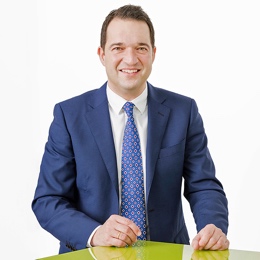 Bildquelle: Dittmeier VersicherungsmaklerDownload: http://www.ahlendorf-news.com/media/news/images/Dittmeier-Thomas-Dittmeier-H.jpgÜber die Dittmeier Versicherungsmakler GmbHDer Spezial-Versicherungsmakler für Omnibusunternehmen mit Sitz in Würzburg ist seit 1989 als unabhängiger Versicherungsexperte für die Busbranche tätig. 43 Mitarbeiter/-innen betreuen über 800 Busunternehmen mit mehr als 10.000 Bussen.Dittmeier bietet dank seiner Marktposition und Durchsetzungskraft gegenüber den großen deutschen Versicherern dauerhaft günstige Prämien, außerdem Schadensmanagement, Unfall-Analysen, unabhängige Beratung, umfangreiche Zusatzleistungen und die branchenweit einmalige Omnibusbetrieb-Komplett-Versicherung.Dittmeier wird von vielen Landesverbänden des Bundesverbands Deutscher Omnibusunternehmer e.V. (bdo) empfohlen.Dittmeier Versicherungsmakler GmbHKaiserstr. 2397070 WürzburgFon +49 (0) 931 98 00 70 – 0Fax +49 (0) 931 98 00 70 – 20info@dittmeier.dewww.dittmeier.dePressekontaktahlendorf communicationMandy AhlendorfFon +49 8151 9739098ma@ahlendorf-communication.comVeröffentlichung honorarfrei, Belegexemplar erbeten